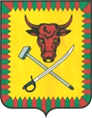 АДМИНИСТРАЦИЯ МУНИЦИПАЛЬНОГО РАЙОНА «ЧИТИНСКИЙ РАЙОН»ПОСТАНОВЛЕНИЕ28 декабря 2020 года									№ 136-НПАг. ЧитаОб отмене режима функционирования «Чрезвычайная ситуация» на объекте МОУ СОШ № 1 по адресу: Забайкальский край, Читинский район, пгт. Новокручининский, ул. Ленинградская, 36В соответствии с Федеральным законом от 21.12.1994 года № 68-ФЗ «О защите населения и территорий от чрезвычайных ситуаций природного и техногенного характера», руководствуясь ст. 8 Устава муниципального района «Читинский район», Положением о Читинском районном звене территориальной подсистемы единой государственной системы предупреждения и ликвидации чрезвычайных ситуаций Забайкальского края, и Протеста прокурора Читинского района от 17.12.2020 года № 07-22-2020, администрация муниципального района «Читинский район» постановляет:1.Отменить с 10.00 28.12.2020 года режим чрезвычайной ситуации, введенный постановлением администрации муниципального района «Читинский район» от 15.12.2020 года № 128 - НПА«О введении режим функционирования «Чрезвычайная ситуация» на объекте МОУ СОШ № 1 по адресу: Забайкальский край, Читинский район, пгт Новокручининский, ул. Ленинградская, 36.2. Признать утратившим силу постановление администрации муниципального района «Читинский район» от 15.12.2020 года № 128 - НПА «О введении режим функционирования «Чрезвычайная ситуация» на объекте МОУ СОШ № 1 по адресу: Забайкальский край, Читинский район, пгт Новокручининский, ул. Ленинградская, 36.3. Постановление опубликовать на официальном сайте администрации муниципального района «Читинский район».Врио главы муниципального района «Читинский район»				 В.А.Холмогоров